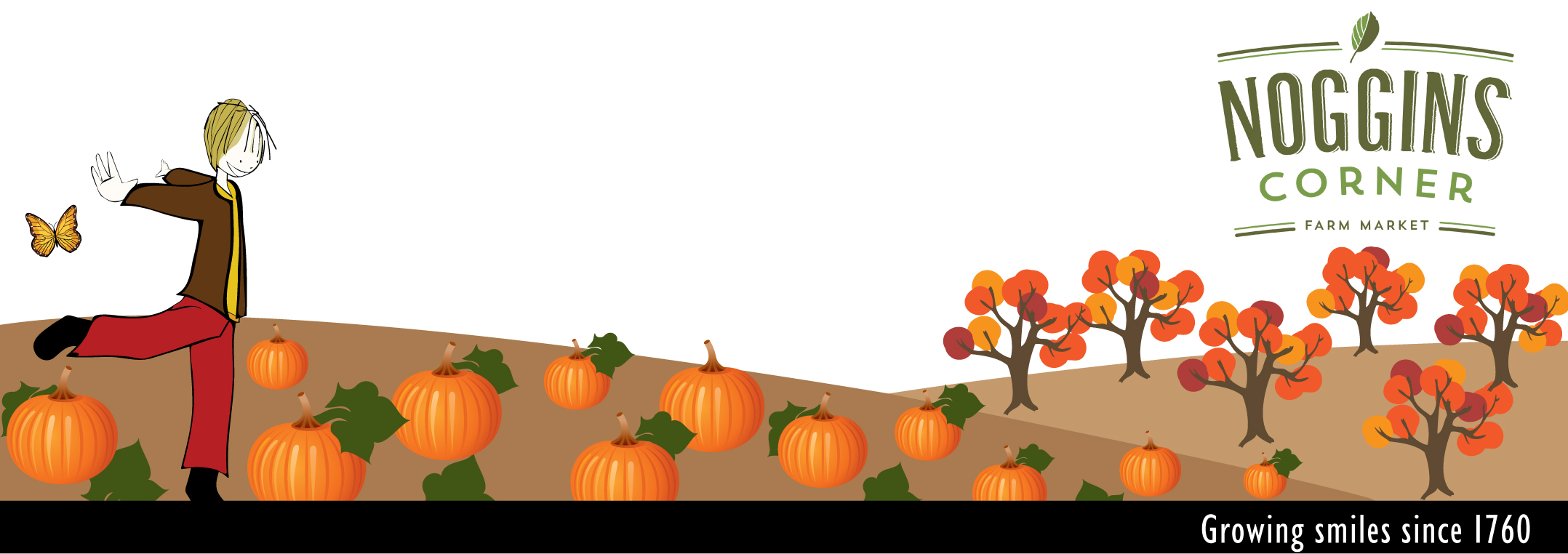 Please Note:YOUR RESERVATION IS NOT COMPLETE UPON SENDING THIS FORM.  Once you receive a confirmation email, phone call or fax from our office, your reservation is confirmed.We operate on a first come, first serve basis.  Priority will be given to complete reservation forms.  Please fill out all fields marked with an asterisk (*)Once your form is complete, please email or fax it to the contact above!Contact Information:*Name of Organization:     				*Phone Number:  			*Fax Number:  *Mailing Address:  *Organizer’s Full Name:  *Main Phone Number:  	 Personal Phone:  *Email:      			*Preferred method of contact:  About Your Visit:*Preferred Date Requested:  *Alternate Date:  (unfortunately we do not do rain dates, we operate rain or shine)*How many people will be attending?*Arrival Time:   *Departure Time:  Since the fall season is so busy, we would like to know when groups arrive so we can make sure you have everything you need for a great day at the farm!Which specific program are you interested in?  We are happy to mix and match based on your request!  Simply check more than one box if you’d like us to touch on several subjects and explain your specific goals/ideas below:Please see our program brochure on our website for a complete description of each program!*Program Choice: U-Pick Apples and Corn Maze Flashlight Corn Maze and Bon Fire Geo-caching Adventure Birthday Party Mode of Transportation:          	                 Method of Payment:	(Cash, Debit, Visa, MC)*Please let us know if you have individuals with special considerations (i.e, dietary, mobility, learning) so we can help everyone have a great day at the farm:  Questions, comments or other details we should know! :  Thank you for your reservation!  We will contact you shortly with your confirmation.  If you have any questions, please do not hesitate to ask.